　　【考试院校】广西民族大学2011年广播电视编导专业考题　　文学作品赏析。　　天净沙•秋思　　【元】马致远　　枯藤老树昏鸦，小桥流水人家，古道西风瘦马。　　夕阳西下，断肠人在天涯。【参考答案】　　这首小令很短，一共只有五句28个字，但却描绘出一幅凄凉动人的秋郊夕照图，并且准确地传达出旅人凄苦的心境。这首成功的曲作，从多方面体现了中国古典诗词的艺术特征。　　一、以景托情，寓情于景，在景情的交融中构成一种凄凉悲苦的意境。　　中国古典诗词十分讲究意境的创造。意境是中国古典诗词美学中的一个重要范畴，它的本质特征在于情景交融、心物合一。情与景能否妙合，成为构成意境的关键。马致远这首小令，前四句皆写景色，这些景语都是情语，“枯”、“老”、“昏”、“瘦”等字眼使浓郁的秋色之中蕴含着无限凄凉悲苦的情调。而最后一句“断肠人在天涯”作为曲眼更具有画龙点睛之妙，使前四句所描之景成为人活动的环境，作为天涯断肠人内心悲凉情感的触发物。全曲景中有情，情中有景，情景妙合，构成了一种动人的艺术境界。　　二、使用众多密集的意象来表达作者的羁旅之苦和悲秋之恨，使作品充满浓郁的诗情。　　意象是指出现在诗词之中的用以传达作者情感，寄寓作者思想的艺术形象。中国古典诗词往往具有使用意象繁复密集的特色。中国古代不少诗人常常在诗词中紧密地排列众多的意象来表情达意。马致远此曲明显地体现出这一特色。短短的28字中排列着十种意象，这些意象既是断肠人生活的真实环境，又是他内心沉重的忧伤悲凉的载体。　　意象的繁复性与层次感的结合，是造成中国古典诗词意蕴深厚、境界和谐、诗味浓重的重要原因。古典诗词中意象的安排往往具有多而不乱，层次分明的特点。马致远的这首《天净沙?秋思》全曲十个意象，从老树到流水，到古道，再到夕阳，作者的视野层层扩大，步步拓开，作品在整体上表现出由近及远的空间排列顺序。最后一个意象“夕阳西下”，是全曲的大背景，它将前九个意象全部统摄起来，造成一时多空的场面，极富层次感。　　三、善于加工提炼，用极其简练的白描手法，勾勒出一游子深秋远行图。　　在景物的选择上，他为了突出与强化凄惨凉悲苦的情感，选取了最能体现秋季凄凉萧条景色，最能表现羁旅行人孤苦惆怅情怀的十个意象入曲，将自己的情感浓缩于这十个意象之中，最后才以点睛之笔揭示全曲主题。在词句的锤炼上，马致远充分显示了他的才能，前三句18个字中，全是名词和形容词，无一动词，各种景物的关系以及它们各自的动态与形状，全靠读者根据意象之间的组织排列顺序以及自己的生活经验去把握。　　这种奇妙的用字法，实在为古之所罕见，温庭筠《商山早行》中“鸡声茅店月，人迹板桥霜”与马曲用字法相似，但其容量仍不如马曲大。马曲用字之简练已达到不能再减的程度，用最少的文字来表达丰富的情感，这正是《天净沙?秋思》这首小令艺术上取得成功的原因之一。　　四、采用悲秋这一审美情感体验方式，来抒发羁旅游子的悲苦情怀，使个人的情感获得普遍的社会意义。　　悲秋，是人们面对秋景所产生的一种悲哀忧愁的情绪体验，由于秋景（特别是晚秋）　　多是冷落、萧瑟、凄暗，多与黄昏、残阳、落叶、枯枝相伴，成为万物衰亡的象征，故秋景一方面确能给人以生理上的寒感，另一方面又能引发人心之中固有的种种悲哀之情。虽然《天净沙?秋思》曲中的意象不算新颖，所表达的情感也不算新鲜，但是由于它使用精炼的艺术表达方式，表达出中国文人一种传统的情感体验，因此它获得了不朽的生命力，可以引起后世文人的共鸣。　　通过以上分析可以看出，《天净沙?秋思》属于中国古典诗词之中最为成熟的作品之一。　　尽管它属于曲体，但实际上，在诸多方面体现着中国古典诗词的艺术特征。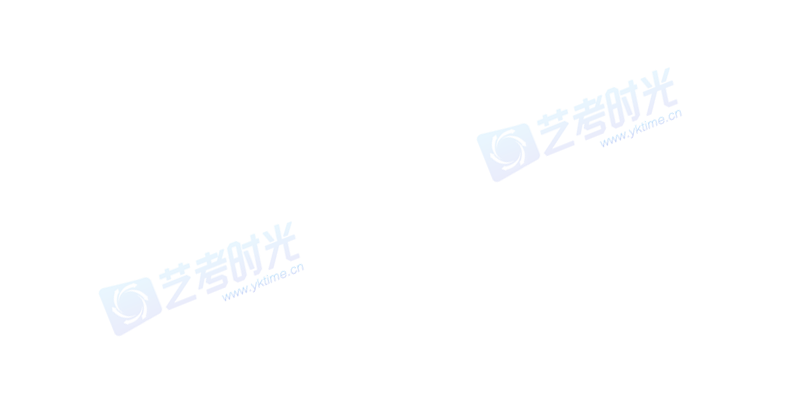 